ESTADO DO RIO GRANDE DO NORTECÂMARA MUNICIPAL DE SÃO JOÃO DO SABUGIREQUERIMENTO Nº. 001/2024Requeiro a V. Ex.ª, com base no artigo 154 do Regimento Interno e ouvido o plenário desta casa, requer que seja enviado ofício ao Poder executivo Municipal, solicitando que o município implante o PAI (Plano de Aposentadoria Incentivada), no nosso município. JUSTIFICATIVA EM PLENÁRIO		        Sala das Sessões, em 21 de fevereiro de 2024.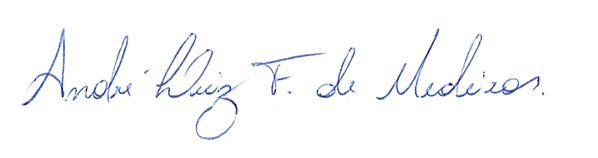 _______________________________________________                  BRAZ ROBSON DE MEDEIROS BRITOVEREADOR - AUTOR